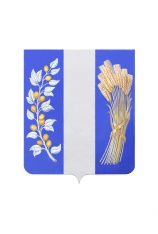 АДМИНИСТРАЦИЯ МУНИЦИПАЛЬНОГО ОБРАЗОВАНИЯ «БИЧУРСКИЙ РАЙОН» РЕСПУБЛИКИ БУРЯТИЯБУРЯАД УЛАСАЙ «БЭШҮҮРЭЙ АЙМАГ» ГЭҺЭН НЮТАГАЙ ЗАСАГАЙ БАЙГУУЛАМЖЫН ЗАХИРГААНРАСПОРЯЖЕНИЕ« 23 » октября 2023 года                                                                       № 455 -Рс. БичураО проведении плановой документарной проверки при осуществлении ведомственного контроля  за соблюдением трудового законодательства и иных нормативных правовых актов, содержащих нормы трудового права, в отношении муниципального  бюджетного общеобразовательного учреждения  «Бичурская СОШ №4» Бичурского района Республики БурятияВ соответствии со статьей 353.1. Трудового кодекса Российской Федерации, Законом Республики Бурятия от 23.12.2011 N 2428-IV «О ведомственном контроле за соблюдением трудового законодательства и иных нормативных правовых актов, содержащих нормы трудового права, в подведомственных организациях», Постановлением Правительства Республики Бурятия от 04.06.2012 N 330 «О реализации Закона Республики Бурятия от 23.12.2011 N 2428-IV «О ведомственном контроле за соблюдением трудового законодательства и иных нормативных правовых актов, содержащих нормы трудового права, в подведомственных организациях», Положением о ведомственном контроле за соблюдением трудового законодательства и иных нормативных правовых актов, содержащих нормы трудового права, в муниципальных учреждениях муниципального образования «Бичурский район», утвержденным постановлением МКУ Администрация МО «Бичурский район» РБ от 30.04.2021 № 209-а (в редакции Постановления от 16.09.2022 г. № 513-р), годовым планом проведения проверок за соблюдением трудового законодательства и иных нормативных правовых актов, содержащих нормы трудового законодательства и иных нормативных правовых актов, содержащих нормы трудового права, в муниципальных учреждениях муниципального образования «Бичурский район», утвержденного распоряжением Администрация МО «Бичурский район» РБ от  22.09.2022 г. № 362-р (в редакции Распоряжения от 05 апреля 2023 г. № 153-р) приказываю: И.о. Начальника МУ РУО Администрации МО «Бичурский район» (Сидоров Д.А.)  согласно пунктов 2, 2.1 Положения о ведомственном контроле о проведении проверки:Организовать и провести плановую  проверку в целях осуществления ведомственного контроля и иных нормативных правовых актов, содержащих нормы трудового права  в отношении муниципального бюджетного общеобразовательного учреждения «Бичурская СОШ №4»  Бичурского района Республики Бурятия (далее МБОУ «Бичурская СОШ №4»).Издать распоряжение (приказ) о проведении проверки в отношении МБОУ «Бичурская СОШ №4».Уведомить руководителя МБОУ «Бичурская СОШ №4» в соответствии с пунктом 2.6. Положения о ведомственном контроле до 01.11.2023г.Информацию о проведенной проверке предоставить в Комитет экономического развития до 05.12.2023 г.2.Настоящее распоряжение вступает в силу со дня его подписания.3.Контроль за исполнением настоящего распоряжения возлагаю на заместителя руководителя Администрации МО «Бичурский район» по финансово-экономическим вопросам М.П. Савельеву.Глава МО «Бичурский район»                                                         В.В. СмолинИсполнитель: Главный специалист отдела прогнозирования социально-экономического мониторинга и муниципальных закупок Комитета экономического развития Администрации МО «Бичурский район» _____________М.В. Гандилян